Contract Details Form - Professorial Research Fellow	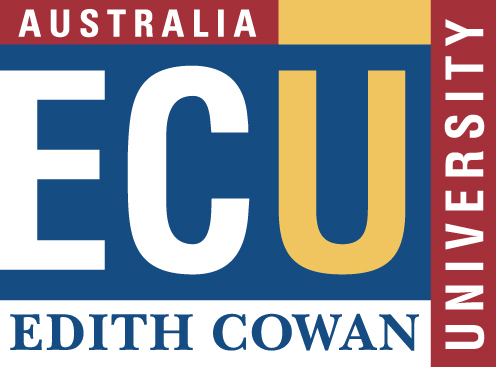 SECTION A: POSITION DETAILS AND CHECKSSECTION A: POSITION DETAILS AND CHECKSPosition Number:        Position Number:        Position Title:       Position Classification:      :      Business Unit:       Supervisor Name:       Supervisor Position Title:       Proof of Work Rights Sighted?   ☐Yes    ☐NoVisa Required?   ☐ Yes   ☐ NoPre-Placement Health Assessment:   ☐ Medical statutory declaration attached (Category A)                                                                 ☐ Full Medical & Health Assessment Required (Category B)Pre-Placement Health Assessment:   ☐ Medical statutory declaration attached (Category A)                                                                 ☐ Full Medical & Health Assessment Required (Category B)Working with Children Check Required? ☐ Yes  ☐ NoIf yes, has WWC Check been sighted?   ☐ Yes  ☐ NoCriminal Record Check Required?  ☐ Yes  ☐ NoSECTION B: APPOINTMENT DETAILS  SECTION B: APPOINTMENT DETAILS  Name of Candidate:       Name of Candidate:       Contract Type:    Ongoing    Fixed TermFixed Term Type:       (if applicable)Occupancy:  Full-time 100%   Part-time      %For Part Time Appointments, enter hours below: For Part Time Appointments, enter hours below: Level of Appointment:              Step:       Superannuation:  9.25%    17%Specific Salary Entitlements:        (eg. Market Loading)Is Relocation or a Visa required?:       (If yes, provide details including estimated budget)Specific Salary Entitlements:        (eg. Market Loading)Is Relocation or a Visa required?:       (If yes, provide details including estimated budget)SECTION B: APPOINTMENT DETAILS (continued)SECTION B: APPOINTMENT DETAILS (continued)Commencement Date:        End Date: (if applicable)      Length of Probation:      Length of Probation:      Specific Probation Conditions:      Specific Probation Conditions:      Will the appointee be located in WA?    Yes         Campus:   JO      ML    SW                                                               No           Location:      Will the appointee be located in WA?    Yes         Campus:   JO      ML    SW                                                               No           Location:      Recognition of Prior Service:    Yes   No (discuss eligibility with your HR Account Manager)Comments:         Recognition of Prior Service:    Yes   No (discuss eligibility with your HR Account Manager)Comments:         SECTION C: HIRING MANAGER’S DECLARATIONI warrant that the following statements are true and accurate:(please check the relevant boxes)Name of Hiring Manager:       Signature:   Date:       Return signed form to HRSC by email:   hram@ecu.edu.au 